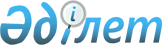 Шарбақты аудандық мәслихатының 2017 жылғы 22 желтоқсандағы "2018 – 2020 жылдарға арналған Шарбақты аудан бюджеті туралы" № 105/32 шешіміне өзгерістер енгізу туралыПавлодар облысы Шарбақты аудандық мәслихатының 2018 жылғы 25 сәуірдегі № 127/36 шешімі. Павлодар облысының Әділет департаментінде 2018 жылғы 15 мамырда № 5972 болып тіркелді
      Қазақстан Республикасының 2008 жылғы 4 желтоқсандағы Бюджет Кодексінің 106-бабы 4-тармағына, Қазақстан Республикасының 2001 жылғы 23 қаңтардағы "Қазақстан Республикасындағы жергілікті мемлекеттік басқару және өзін–өзі басқару туралы" Заңының 6-бабы 1-тармағының 1) тармақшасына сәйкес, Шарбақты аудандық мәслихаты ШЕШІМ ҚАБЫЛДАДЫ:
      1. Шарбақты аудандық мәслихатының 2017 жылғы 22 желтоқсандағы "2018 – 2020 жылдарға арналған Шарбақты аудан бюджеті туралы" № 105/32 шешіміне (Нормативтік құқықтық актілерді мемлекеттік тіркеу тізілімінде № 5765 тіркелген, 2018 жылғы 12 қаңтарда Қазақстан Республикасы нормативтік құқықтық актілерінің эталондық бақылау банкінде жарияланған) келесі өзгертістер енгізілсін:
      1-тармақта: 
      1) тармақшада:
      "5429766" сандары "5236029" сандармен ауыстырылсын;
      "9900" сандары "9903" сандармен ауыстырылсын;
      "4858048" сандары "4664308" сандармен ауыстырылсын;
      2) тармақшада "5429766" сандары "5237971" сандармен ауыстырылсын;
      5) тармақшада "-49223" сандары "-51165" сандармен ауыстырылсын;
      6) тармақшада "49223" сандары "51165" сандармен ауыстырылсын;
      көрсетілген шешімнің 1, 6-қосымшалары осы шешімнің 1, 2-қосымшаларына сәйкес жаңа редакцияда жазылсын.
      2. Осы шешімнің орындалуын бақылау Шарбақты аудандық мәслихатының аудандық бюджет және әлеуметтік-экономикалық даму мәселелері жөніндегі тұрақты комиссиясына жүктелсін.
      3. Осы шешім 2018 жылғы 1 қаңтардан бастап қолданысқа енгізіледі.  2018 жылға арналған аудан бюджеті
(өзгерістермен) 2018 жылға арналған Шарбақты ауданының жергілікті
өзін-өзі басқару органдарына трансферттер сомасы
(өзгерістермен)
					© 2012. Қазақстан Республикасы Әділет министрлігінің «Қазақстан Республикасының Заңнама және құқықтық ақпарат институты» ШЖҚ РМК
				
      Сессия төрағасы

Д. Калыбаев

      Аудандық мәслихат хатшысы

С. Шпехт
Шарбақты аудандық
мәслихатының 2018 жылғы
25 сәуірдегі № 127/36 шешіміне
1–қосымшаШарбақты аудандық
мәслихатының 2017 жылғы
22 желтоқсандағы
№ 105/32 шешіміне
1–қосымша
Санаты
Санаты
Санаты
Санаты
Сомасы (мың теңге)
Сыныбы
Сыныбы
Сыныбы
Сомасы (мың теңге)
Кіші сыныбы 
Кіші сыныбы 
Сомасы (мың теңге)
Атауы
Сомасы (мың теңге)
1
2
3
4
5
1. Кірістер
5236029
1
Салықтық түсімдер
558546
01
Табыс салығы
249189
2
Жеке табыс салығы
249189
03
Әлеуметтік салық
210909
1
Әлеуметтік салық
210909
04
Меншікке салынатын салықтар
72494
1
Мүлікке салынатын салықтар
53479
3
Жер салығы
2120
4
Көлік құралдарына салынатын салық
13802
5
Бірыңғай жер салығы
3093
05
Тауарларға, жұмыстарға және қызметтерге салынатын ішкі салықтар
22812
2
Акциздер
1895
3
Табиғи және басқа да ресурстарды пайдаланғаны үшін түсетін түсімдер
11617
4
Кәсіпкерлік және кәсіби қызметті жүргізгені үшін алынатын алымдар
9300
08
Заңдық маңызы бар әрекеттерді жасағаны және (немесе) оған уәкілеттігі бар мемлекеттік органдар немесе лауазымды адамдар құжаттар бергені үшін алынатын міндетті төлемдер

 
3142
1
Мемлекеттік баж
3142
2
Cалықтықтан басқа түсімдер бойынша
9903
01
Мемлекеттік меншіктен түсетін кірістер
3316
1
Мемлекеттік кәсіпорындардың таза кірісі бөлігінің түсімдері
3
5
Мемлекет меншігіндегі мүлікті жалға беруден түсетін кірістер
3233
7
Мемлекеттік бюджеттен берілген кредиттер бойынша сыйақылар
28
9
Мемлекет меншігінен түсетін басқа да кірістер
52
04
Мемлекеттік бюджеттен қаржыландырылатын, сондай-ақ Қазақстан Республикасы Ұлттық Банкінің бюджетінен (шығыстар сметасынан) қамтылатын және қаржыландырылатын мемлекеттік мекемелер салатын айыппұлдар, өсімпұлдар, санкциялар, өндіріп алулар
182
1
Мұнай секторы ұйымдарынан түсетін түсімдерді қоспағанда, мемлекеттік бюджеттен қаржыландырылатын, сондай-ақ Қазақстан Республикасы Ұлттық Банкінің бюджетінен (шығыстар сметасынан) қамтылатын және қаржыландырылатын мемлекеттік мекемелер салатын айыппұлдар, өсімпұлдар, санкциялар, өндіріп алулар
182
06
Басқа да салықтық емес түсiмдер 
6405
1
Басқа да салықтық емес түсiмдер 
6405
3
Негізгі капиталды сатудан түсетін түсімдер 
3272
01
Мемлекеттік мекемелерге бекітілген мемлекеттік мүлікті сату
1872
1
Мемлекеттік мекемелерге бекітілген мемлекеттік мүлікті сату
1872
03
Жерді және материалдық емес активтерді сату
1400
1
Жерді сату
1182
2
Материалдық емес активтерді сату
218
4
Трансферттердің түсімдері
4664308
02
Мемлекеттік басқарудың жоғары тұрған органдарынан түсетін трансферттер 
4664308
2
Облыстық бюджеттен түсетін трансферттер
4664308
Функционалдық топ
Функционалдық топ
Функционалдық топ
Функционалдық топ
Функционалдық топ
Сомасы (мың теңге)
Кіші функция
Кіші функция
Кіші функция
Кіші функция
Сомасы (мың теңге)
Бюджеттік бағдарламалардың әкімшісі
Бюджеттік бағдарламалардың әкімшісі
Бюджеттік бағдарламалардың әкімшісі
Сомасы (мың теңге)
Бағдарлама 
Бағдарлама 
Сомасы (мың теңге)
Атауы
1
2
3
4
5
6
2. Шығындар
5237971
01
Жалпы сипаттағы мемлекеттiк қызметтер 
510124
1
Мемлекеттiк басқарудың жалпы функцияларын орындайтын өкiлдi, атқарушы және басқа органдар
287837
112
Аудан (облыстық маңызы бар қала) мәслихатының аппараты
16930
001
Аудан (облыстық маңызы бар қала) мәслихатының қызметін қамтамасыз ету жөніндегі қызметтер
16730
003
Мемлекеттік органның күрделі шығыстары
200
122
Аудан (облыстық маңызы бар қала) әкімінің аппараты
94577
001
Аудан (облыстық маңызы бар қала) әкімінің қызметін қамтамасыз ету жөніндегі қызметтер
89217
003
Мемлекеттік органның күрделі шығыстары
527
009
Ведомстволық бағыныстағы мемлекеттік мекемелерінің және ұйымдарының күрделі шығыстары
1083
113
Жергілікті бюджеттерден берілетін ағымдағы нысаналы трансферттер
3750
123
Қаладағы аудан, аудандық маңызы бар қала, кент, ауыл, ауылдық округ әкімінің аппараты
176330
001
Қаладағы аудан, аудандық маңызы бар қаланың, кент, ауыл, ауылдық округ әкімінің қызметін қамтамасыз ету жөніндегі қызметтер
129537
022
Мемлекеттік органның күрделі шығыстары
10911
032
Ведомстволық бағыныстағы мемлекеттік мекемелерінің және ұйымдарының күрделі шығыстары
35882
2
Қаржылық қызмет
21386
452
Ауданның (облыстық маңызы бар қаланың) қаржы бөлімі
20588
001
Ауданның (облыстық маңызы бар қаланың) бюджетін орындау және коммуналдық меншігін басқару саласындағы мемлекеттік саясатты іске асыру жөніндегі қызметтер
19060
003
Салық салу мақсатында мүлікті бағалауды жүргізу
798
010
Жекешелендіру, коммуналдық меншікті басқару, жекешелендіруден кейінгі қызмет және осыған байланысты дауларды реттеу
827
018
Мемлекеттік органның күрделі шығыстары
299
028
Коммуналдық меншікке мүлікті сатып алу
402
5
Жоспарлау және статистикалық қызмет
20116
453
Ауданның (облыстық маңызы бар қаланың) экономика және бюджеттік жоспарлау бөлімі
20116
001
Экономикалық саясатты, мемлекеттік жоспарлау жүйесін қалыптастыру және дамыту саласындағы мемлекеттік саясатты іске асыру жөніндегі қызметтер
19466
004
Мемлекеттік органның күрделі шығыстары
650
9
Жалпы сипаттағы өзге де мемлекеттiк қызметтер
180785
454
Ауданның (облыстық маңызы бар қаланың) кәсіпкерлік және ауыл шаруашылығы бөлімі
30503
001
Жергілікті деңгейде кәсіпкерлікті және ауыл шаруашылығын дамыту саласындағы мемлекеттік саясатты іске асыру жөніндегі қызметтер
30503
458
Ауданның (облыстық маңызы бар қаланың) тұрғын үй-коммуналдық шаруашылығы, жолаушылар көлігі және автомобиль жолдары бөлімі
150282
001
Жергілікті деңгейде тұрғын үй-коммуналдық шаруашылығы, жолаушылар көлігі және автомобиль жолдары саласындағы мемлекеттік саясатты іске асыру жөніндегі қызметтер
11717
013
Мемлекеттік органның күрделі шығыстары
300
113
Жергілікті бюджеттерден берілетін ағымдағы нысаналы трансферттер
138265
02
Қорғаныс
17010
1
Әскери мұқтаждар
14869
122
Аудан (облыстық маңызы бар қала) әкімінің аппараты
14869
005
Жалпыға бірдей әскери міндетті атқару шеңберіндегі іс-шаралар
14869
2
Төтенше жағдайлар жөнiндегi жұмыстарды
2141
ұйымдастыру
122
Аудан (облыстық маңызы бар қала) әкімінің аппараты
2141
006
Аудан (облыстық маңызы бар қала) ауқымындағы төтенше жағдайлардың алдын алу және оларды жою
600
007
Аудандық (қалалық) ауқымдағы дала өрттерінің, сондай-ақ мемлекеттік өртке қарсы қызмет органдары құрылмаған елдi мекендерде өрттердің алдын алу және оларды сөндіру жөніндегі іс-шаралар
1541
04
Бiлiм беру
2121236
1
Мектепке дейiнгi тәрбие және оқыту
163130
123
Қаладағы аудан, аудандық маңызы бар қала, кент, ауыл, ауылдық округ әкімінің аппараты
83811
004
Мектепке дейінгі тәрбие мен оқыту ұйымдарының қызметін қамтамасыз ету
65717
041
Мектепке дейінгі білім беру ұйымдарында мемлекеттік білім беру тапсырысын іске асыруға
18094
464
Ауданның (облыстық маңызы бар қаланың) білім бөлімі
79319
040
Мектепке дейінгі білім беру ұйымдарында мемлекеттік білім беру тапсырысын іске асыруға
79319
2
Бастауыш, негізгі орта және жалпы орта білім беру
1845463
123
Қаладағы аудан, аудандық маңызы бар қала, кент, ауыл, ауылдық округ әкімінің аппараты
8919
005
Ауылдық жерлерде балаларды мектепке дейін тегін алып баруды және кері алып келуді ұйымдастыру
8919
464
Ауданның (облыстық маңызы бар қаланың) білім бөлімі
1750041
003
Жалпы білім беру
1693386
006
Балаларға қосымша білім беру
56655
465
Ауданның (облыстық маңызы бар қаланың) дене шынықтыру және спорт бөлімі
86503
017
Балалар мен жасөспірімдерге спорт бойынша қосымша білім беру
86503
9
Бiлiм беру саласындағы өзге де қызметтер
112643
464
Ауданның (облыстық маңызы бар қаланың)
112643
білім бөлімі
001
Жергілікті деңгейде білім беру саласындағы мемлекеттік саясатты іске асыру жөніндегі қызметтер
15240
005
Ауданның (областык маңызы бар қаланың) мемлекеттік білім беру мекемелер үшін оқулықтар мен оқу-әдiстемелiк кешендерді сатып алу және жеткізу 
37770
007
Аудандық (қалалалық) ауқымдағы мектеп олимпиадаларын және мектептен тыс іс-шараларды өткiзу
500
015
Жетім баланы (жетім балаларды) және ата-аналарының қамқорынсыз қалған баланы (балаларды) күтіп-ұстауға қамқоршыларға (қорғаншыларға) ай сайынға ақшалай қаражат төлемі
9843
022
Жетім баланы (жетім балаларды) және ата-анасының қамқорлығынсыз қалған баланы (балаларды) асырап алғаны үшін Қазақстан азаматтарына біржолғы ақша қаражатын төлеуге арналған төлемдер
182
067
Ведомстволық бағыныстағы мемлекеттік мекемелерінің және ұйымдарының күрделі шығыстары
28941
113
Жергілікті бюджеттерден берілетін ағымдағы нысаналы трансферттер
20167
06
Әлеуметтiк көмек және әлеуметтiк қамсыздандыру
227750
1
Әлеуметтiк қамсыздандыру
21884
451
Ауданның (облыстық маңызы бар қаланың) жұмыспен қамту және әлеуметтік бағдарламалар бөлімі
9157
005
Мемлекеттік атаулы әлеуметтік көмек
9157
464
Ауданның (облыстық маңызы бар қаланың) білім бөлімі
12727
030
Патронат тәрбиешілерге берілген баланы (балаларды) асырап бағу
12727
2
Әлеуметтiк көмек
181841
123
Қаладағы аудан, аудандық маңызы бар қала, кент, ауыл, ауылдық округ әкімінің аппараты
11941
003
Мұқтаж азаматтарға үйінде әлеуметтік көмек көрсету
11941
451
Ауданның (облыстық маңызы бар қаланың) жұмыспен қамту және әлеуметтік бағдарламалар бөлімі
169900
002
Жұмыспен қамту бағдарламасы
79237
004
Ауылдық жерлерде тұратын денсаулық сақтау, білім беру, әлеуметтік қамтамасыз ету, мәдениет, спорт және ветеринар мамандарына отын сатып алуға Қазақстан Республикасының заңнамасына сәйкес әлеуметтік көмек көрсету
5300
007
Жергілікті өкілетті органдардың шешімі бойынша мұқтаж азаматтардың жекелеген топтарына әлеуметтік көмек
33561
010
Үйден тәрбиеленіп оқытылатын мүгедек балаларды материалдық қамтамасыз ету
693
017
Мүгедектерді оңалту жеке бағдарламасына сәйкес, мұқтаж мүгедектерді міндетті гигиеналық құралдармен және ымдау тілі мамандарының қызмет көрсетуін, жеке көмекшілермен қамтамасыз ету
16278
023
Жұмыспен қамту орталықтарының қызметін қамтамасыз ету
34831
9
Әлеуметтiк көмек және әлеуметтiк қамтамасыз ету салаларындағы өзге де қызметтер
24025
451
Ауданның (облыстық маңызы бар қаланың) жұмыспен қамту және әлеуметтік бағдарламалар бөлімі
24025
001
Жергілікті деңгейде халық үшін әлеуметтік бағдарламаларды жұмыспен қамтуды қамтамасыз етуді іске асыру саласындағы мемлекеттік саясатты іске асыру жөніндегі қызметтер
19947
011
Жәрдемақыларды және басқа да әлеуметтік төлемдерді есептеу, төлеу мен жеткізу бойынша қызметтерге ақы төлеу
831
054
Үкіметтік емес ұйымдарда мемлекеттік әлеуметтік тапсырысты орналастыру
3247
07
Тұрғын үй-коммуналдық шаруашылық
502417
1
Тұрғын үй шаруашылығы
30287
458
Ауданның (облыстық маңызы бар қаланың)

тұрғын үй-коммуналдық шаруашылығы,

жолаушылар көлігі және автомобиль жолдары бөлімі
13975
004
Азаматтардың жекелген санаттарын тұрғын үймен қамтамасыз ету
13975
466
Ауданның (облыстық маңызы бар қаланың) сәулет, қала құрылысы және құрылыс бөлімі
16312
098
Коммуналдық тұрғын үй қорының тұрғын үйлерін сатып алу
16312
2
Коммуналдық шаруашылық
464932
466
Ауданның (облыстық маңызы бар қаланың) сәулет, қала құрылысы және құрылыс бөлімі
464932
058
Елді мекендердегі сумен жабдықтау және су бұру жүйелерін дамыту
464932
3
Елді мекендерді көркейту
7198
123
Қаладағы аудан, аудандық маңызы бар қала, кент, ауыл, ауылдық округ әкімінің аппараты
5698
008
Елді мекендер көшелерін жарықтандыру
2500
011
Елді мекендерді абаттандыру мен көгалдандыру
3198
458
Ауданның (облыстық маңызы бар қаланың) тұрғын үй-коммуналдық шаруашылығы, жолаушылар көлігі және автомобиль жолдары бөлімі
1500
016
Елдi мекендердiң санитариясын қамтамасыз ету
1500
08
Мәдениет, спорт, туризм және ақпараттық кеңістік
278588
1
Мәдениет саласындағы қызмет
150075
123
Қаладағы аудан, аудандық маңызы бар қала, кент, ауыл, ауылдық округ әкімінің аппараты
97505
006
Жергілікті деңгейде мәдени-демалыс жұмыстарын қолдау
97505
455
Ауданның (облыстық маңызы бар қаланың) мәдениет және тілдерді дамыту бөлімі
47370
003
Мәдени-демалыс жұмысын қолдау
47370
466
Ауданның (облыстық маңызы бар қаланың) сәулет, қала құрылысы және құрылыс бөлімі
5200
011
Мәдениет объектілерін дамыту
5200
2
Спорт
15524
465
Ауданның (облыстық маңызы бар қаланың) дене шынықтыру және спорт бөлімі
11524
001
Жергілікті деңгейде дене шынықтыру және спорт саласындағы мемлекеттік саясатты іске асыру жөніндегі қызметтер
7965
004
Мемлекетік органның күрделі шығыстары
739
006
Аудандық (облыстық маңызы бар қалалық) деңгейде спорттық жарыстар өткiзу
1315
007
Әртүрлi спорт түрлерi бойынша аудан (облыстық маңызы бар қала) құрама командаларының мүшелерiн дайындау және олардың облыстық спорт жарыстарына қатысуы
1505
466
Ауданның (облыстық маңызы бар қаланың) сәулет, қала құрылысы және құрылыс бөлімі
4000
008
Спорт объектілерін дамыту
4000
3
Ақпараттық кеңiстiк
59228
455
Ауданның (облыстық маңызы бар қаланың) мәдениет және тілдерді дамыту бөлімі
47428
006
Аудандық (қалалық) кiтапханалардың жұмыс iстеуi
46384
007
Мемлекеттiк тiлдi және Қазақстан халқының басқа да тiлдерін дамыту
1044
456
Ауданның (облыстық маңызы бар қаланың) ішкі саясат бөлімі
11800
002
Мемлекеттік ақпараттық саясат жүргізу жөніндегі қызметтер
11800
9
Мәдениет, спорт, туризм және ақпараттық кеңiстiктi ұйымдастыру жөнiндегi өзге де қызметтер
53761
455
Ауданның (облыстық маңызы бар қаланың) мәдениет және тілдерді дамыту бөлімі
28045
001
Жергілікті деңгейде тілдерді және мәдениетті дамыту саласындағы мемлекеттік саясатты іске асыру жөніндегі қызметтер 
8685
010
Мемлекеттік органның күрделі шығыстары
200
032
Ведомстволық бағыныстағы мемлекеттік мекемелерінің және ұйымдарының күрделі шығыстары
19160
456
Ауданның (облыстық маңызы бар қаланың) ішкі саясат бөлімі
25716
001
Жергілікті деңгейде ақпарат, мемлекеттілікті нығайту және азаматтардың әлеуметтік сенімділігін қалыптастыру саласында мемлекеттік саясатты іске асыру жөніндегі қызметтер
13779
003
Жастар саясаты саласында іс-шараларды іске
11117
асыру
006
Мемлекеттік органның күрделі шығыстары
820
09
Отын-энергетика кешенi және жер қойнауын пайдалану
27999
1
Отын және энергетика
27999
466
Ауданның (облыстық маңызы бар қаланың) сәулет, қала құрылысы және құрылыс бөлімі
27999
009
Жылу-энергетикалық жүйені дамыту
27999
10
Ауыл, су, орман, балық шаруашылығы, ерекше қорғалатын табиғи аумақтар, қоршаған ортаны және жануарлар дүниесін қорғау, жер қатынастары
160184
1
Ауыл шаруашылығы
126507
466
Ауданның (облыстық маңызы бар қаланың) сәулет, қала құрылысы және құрылыс бөлімі
57897
010
Ауыл шаруашылығы объектілерін дамыту
57897
473
Ауданның (облыстық маңызы бар қаланың) ветеринария бөлімі
68610
001
Жергілікті деңгейде ветеринария саласындағы мемлекеттік саясатты іске асыру жөніндегі қызметтер
17546
003
Мемлекеттік органның күрделі шығыстары
3150
005
Мал көмінділерінің (биотермиялық шұңқырлардың) жұмыс істеуін қамтамасыз ету
1700
007
Қаңғыбас иттер мен мысықтарды аулауды және жоюды ұйымдастыру
749
011
Эпизоотияға қарсы іс-шаралар жүргізу
43464
047
Жануарлардың саулығы мен адамның денсаулығына қауіп төндіретін, алып қоймай залалсыздандырылған (зарарсыздандырылған) және қайта өңделген жануарлардың, жануарлардан алынатын өнімдер мен шикізаттың құнын иелеріне өтеу
2001
6
Жер қатынастары
17250
463
Ауданның (облыстық маңызы бар қаланың) жер қатынастары бөлімі
17250
001
Аудан (облыстық маңызы бар қала) аумағында жер қатынастарын реттеу саласындағы мемлекеттік саясатты іске асыру жөніндегі қызметтер
9834
006
Аудандардың, облыстық маңызы бар, аудандық маңызы бар қалалардың, кенттердiң, ауылдардың, ауылдық округтердiң шекарасын белгiлеу кезiнде жүргiзiлетiн жерге орналастыру
7000
007
Мемлекеттік органның күрделі шығыстары
416
9
Ауыл, су, орман, балық шаруашылығы, қоршаған ортаны қорғау және жер қатынастары саласындағы басқа да қызметтер
16427
453
Ауданның (облыстық маңызы бар қаланың) экономика және бюджеттік жоспарлау бөлімі
16427
099
Мамандарға әлеуметтік қолдау көрсету жөніндегі шараларды іске асыру 
16427
11
Өнеркәсіп, сәулет, қала құрылысы және құрылыс қызметі
13415
2
Сәулет, қала құрылысы және құрылыс қызметі
13415
466
Ауданның (облыстық маңызы бар қаланың) сәулет, қала құрылысы және құрылыс бөлімі
13415
001
Құрылыс, облыс қалаларының, аудандарының және елді мекендерінің сәулеттік бейнесін жақсарту саласындағы мемлекеттік саясатты іске асыру және ауданның (облыстық маңызы бар қаланың) аумағын оңтайла және тиімді қала құрылыстық игеруді қамтамасыз ету жөніндегі қызметтер 
11858
013
Аудан аумағында қала құрылысын дамытудың кешенді схемаларын, аудандық (облыстық) маңызы бар қалалардың, кенттердің және өзге де ауылдық елді мекендердің бас жоспарларын әзірлеу
1000
015
Мемлекеттік органның күрделі шығыстары
557
12
Көлiк және коммуникация
1091908
1
Автомобиль көлiгi
1089031
123
Қаладағы аудан, аудандық маңызы бар қала, кент, ауыл, ауылдық округ әкімінің аппараты
24198
013
Аудандық маңызы бар қалаларда, кенттерде, ауылдарда, ауылдық округтерде автомобиль жолдарының жұмыс істеуін қамтамасыз ету
24198
458
Ауданның (облыстық маңызы бар қаланың) тұрғын үй-коммуналдық шаруашылығы, жолаушылар көлігі және автомобиль жолдары бөлімі
1064833
022
Көлік инфрақұрылымын дамыту
4500
023
Автомобиль жолдарының жұмыс істеуін қамтамасыз ету
60334
045
Аудандық маңызы бар автомобиль жолдарын және елді-мекендердің көшелерін күрделі және орташа жөндеу
999999
9
Көлiк және коммуникациялар саласындағы өзге де қызметтер
2877
458
Ауданның (облыстық маңызы бар қаланың) тұрғын үй-коммуналдық шаруашылығы, жолаушылар көлігі және автомобиль жолдары бөлімі
2877
037
Әлеуметтік маңызы бар қалалық (ауылдық), қала маңындағы және ауданішілік қатынастар бойынша жолаушылар тасымалдарын субсидиялау
2877
13
Басқалар
1240
3
Кәсiпкерлiк қызметтi қолдау және бәсекелестікті қорғау
240
454
Ауданның (облыстық маңызы бар қаланың) кәсіпкерлік және ауыл шаруашылығы бөлімі
240
006
Кәсіпкерлік қызметті қолдау
240
9
Басқалар
1000
452
Ауданның (облыстық маңызы бар қаланың) қаржы бөлімі
1000
012
Ауданның (облыстық маңызы бар қаланың) жергілікті атқарушы органының резерві
1000
14
Борышқа қызмет көрсету
28
1
Борышқа қызмет көрсету
28
452
Ауданның (облыстық маңызы бар қаланың) қаржы бөлімі
28
013
Жергілікті атқарушы органдардың облыстық бюджеттен қарыздар бойынша сыйақылар мен өзге де төлемдерді төлеу бойынша борышына қызмет көрсету
28
15
Трансферттер
286072
1
Трансферттер
286072
452
Ауданның (облыстық маңызы бар қаланың) қаржы бөлімі
286072
006
Пайдаланылмаған (толық пайдаланылмаған) нысаналы трансферттерді қайтару
1942
024
Заңнаманы өзгертуге байланысты жоғары тұрған бюджеттің шығындарын өтеуге төменгі

тұрған бюджеттен ағымдағы нысаналы
121381
трансферттер
038
Субвенциялар 
134381
051
Жергілікті өзін-өзі басқару органдарына берілетін трансферттер
28368
3. Таза бюджеттік кредиттеу
49223
Бюджеттік кредиттер
72150
10
Ауыл, су, орман, балық шаруашылығы, ерекше қорғалатын табиғи аумақтар, қоршаған ортаны және жануарлар дүниесін қорғау, жер қатынастары
72150
9
Ауыл, су, орман, балық шаруашылығы, қоршаған ортаны қорғау және жер қатынастары саласындағы басқа да қызметтер
72150
453
Ауданның (облыстық маңызы бар қаланың) экономика және бюджеттік жоспарлау бөлімі
72150
006
Мамандарды әлеуметтік қолдау шараларын іске асыру үшін бюджеттік кредиттер 
72150
Бюджеттік кредиттерді өтеу
22927
5
Бюджеттік кредиттерді өтеу
22927
01
Бюджеттік кредиттерді өтеу
22927
1
Мемлекеттік бюджеттен берілген бюджеттік кредиттерді өтеу
22927
4. Қаржылық активтермен операция бойынша сальдо
0
5. Бюджет тапшылығы (профицит)
- 51165
6. Бюджет тапшылығын қаржыландыру (профицитті пайдлану)
51165
7
Қарыздар түсімдері
72150
01
Мемлекеттік ішкі қарыздар
72150
2
Қарыз алу келісім-шарттары
72150
03
Ауданның (облыстық маңызы бар қаланың) жергілікті атқарушы органы алатын қарыздар
72150
16
Қарыздарды өтеу
22927
1
Қарыздарды өтеу
22927
452
Ауданның (облыстық маңызы бар қаланың) қаржы бөлімі 
22927
008
Жергілікті атқарушы органның жоғары тұрған бюджет алдындағы борышын өтеу
22927
8
Бюджет қаражатының пайдаланылатын қалдықтары
1942
01
Бюджет қаражаты қалдықтары
1942
1
Бюджет қаражатының бос қалдықтары
1942
01
Бюджет қаражатының бос қалдықтары
1942
Бюджет қаражатының пайдаланылатын қалдықтары
1942Шарбақты аудандық
мәслихатының 2018 жылғы
25 сәуірдегі № 127/36 шешіміне
2–қосымшаШарбақты аудандық
мәслихатының 2017 жылғы
22 желтоқсандағы
№ 105/32 шешіміне
6–қосымша
№ р/с
Округ атауы
Сомасы (мың теңге)
1
Алексеевка ауылдық округі 
2398
2
Александровка ауылдық округі
6014
3
Галкино ауылдық округі
2871
4
Орловка ауылдық округі
2660
5
Жылы-Бұлақ ауылдық округі
2100
6
Сосновка ауылдық округі
1387
7
Красиловка ауылдық округі
1363
8
Хмельницкий ауылдық округі
1550
9
Шалдай ауылдық округі
5723
10
Чигиринов ауылдық округі
2302
Барлығы
28368